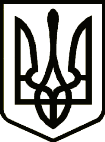 УкраїнаНОСІВСЬКА  МІСЬКА РАДА
Носівського району ЧЕРНІГІВСЬКОЇ  ОБЛАСТІ                                            Р І Ш Е Н Н Я                                                    ( сорок сьома сесія сьомого скликання)14 грудня  2018 року                       м.Носівка                                  №26 /47/VІІПро Програму підтримки індивідуального житлового будівництва  «Власний дім» на 2019-2020 роки на території Носівської об’єднаної громадиВідповідно до статті 26 Закону України «Про місцеве самоврядування в Україні», Указу Президента України від 27.03.1998 № 222 „Про заходи щодо підтримки  індивідуального житлового будівництва на селі”, Державної цільової програми   надання довгострокових  кредитів індивідуальним забудовникам житла на селі, затвердженої постановою Кабінету Міністрів України від 05.10.1998 №1597, міська рада вирішила:1. Затвердити Програму підтримки індивідуального житлового будівництва  «Власний дім» на 2019-2020 роки на території Носівської об’єднаної громади додаток 1.2. Фінансовому управлінню міської ради передбачити кошти на реалізацію програми, виходячи з реальних можливостей бюджету громади.3. Контроль за виконанням цього рішення покласти на постійні комісії з питань соціально-економічного розвитку міста, бюджету, фінансів та підприємництва та з питань житлово-комунального господарства, комунального майна, благоустрою, архітектури, будівництва, транспорту, зв’язку та сфери послуг.Міський голова                                                                         В.М.Ігнатченко